КАРАР                                РЕШЕНИЕО внесении изменений в Положение о бюджетном процессе в сельском поселении Старотумбагушевский сельсовет муниципального района Шаранский район Республики БашкортостанВ соответствии с Бюджетным кодексом Российской Федерации, Федеральным законом №131-ФЗ от 06 октября 2013 года «Об общих принципах организации местного самоуправления в Российской Федерации», Законами Республики Башкортостан от 15.07.2005 г. № 205-з «О бюджетном процессе в Республике Башкортостан» и от 15.07.2005 г. № 203-з  «О межбюджетных отношениях в Республике Башкортостан», Совет сельского поселения Старотумбагушевский сельсовет муниципального района Шаранский район Республики Башкортостан решил:С 1 января 2017 года до 1 января 2018 года приостановить действие пункта 2 статьи 17 Положения о бюджетном процессе в сельском поселении Старотумбагушевский сельсовет муниципального района Шаранский район Республики Башкортостан, утвержденного решением Совета сельского поселения Старотумбагушевский сельсовет муниципального района Шаранский район Республики Башкортостан № 320 от 17 декабря 2013 года.Данное решение вступает в силу с момента обнародования.Контроль за исполнением настоящего решения возложить на постоянную комиссию Совета сельского поселения Старотумбагушевский сельсовет муниципального района Шаранский район Республики Башкортостан по бюджету, налогам и вопросам  муниципальной собственности. Глава сельского поселения                                                        И.Х. Бадамшинд. Старотумбагушево26 июля 2017 года№ 20/171Башкортостан РеспубликаһыныңШаран районымуниципаль районыныңИске Томбағош ауыл советыауыл биләмәһе СоветыҮҙәк урамы, 14-се йорт, Иске Томбағош  ауылыШаран районы Башкортостан Республикаһының 452636 Тел.(34769) 2-47-19, e-mail:sttumbs@yandex.ruwww.stumbagush.sharan-sovet.ru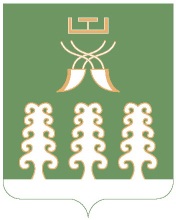 Совет сельского поселенияСтаротумбагушевский сельсоветмуниципального районаШаранский районРеспублики Башкортостанул. Центральная, д.14 д. Старотумбагушево                                     Шаранского района Республики Башкортостан, 452636 Тел.(34769) 2-47-19, e-mail:sttumbs@yandex.ru,www.stumbagush.sharan-sovet.ru